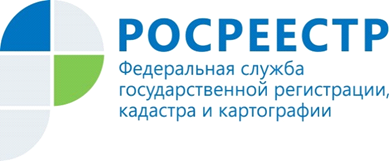 Пресс-релиз14.09.2018 Управление Росреестра по Ростовской области определит лучшего в профессии государственного инспектора по использованию и охране земель.Для развития кадрового потенциала, повышения профессионального мастерства специалистов Управления Росреестра по Ростовской области в сфере государственного земельного надзора, в связи с 20-летием со дня образования в Российской Федерации системы государственной регистрации прав на недвижимое имущество и сделок с ним и 10-летием создания Федеральной службы государственной регистрации, кадастра и картографии, во исполнение приказа Росреестра от 26.04.2018 № П/0167, 19 сентября будет проведен конкурс на звание «Лучший по профессии» в области государственного земельного надзора.«Основные цели конкурса - выявление наиболее профессионально грамотных, компетентных государственных инспекторов по использованию и охране земель и создание из их числа резерва для выдвижения на вышестоящие должности государственной гражданской службы и повышение престижа профессии государственного инспектора по использованию и охране земель», - Манукян Самвел, начальник отдела государственного земельного надзора Управления Росреестра по Ростовской области.Конкурс предусматривает выполнение заданий на проверку теоретических знаний, практических навыков, достижения показателей, характеризующих государственный земельный надзор. Первый этап конкурса – тестирование на проверку теоретических знаний, второй этап – выполнение заданий на проверку практических навыков.Участниками конкурса стали 25 государственных служащих – государственных инспекторов городов и районов Ростовской области по использованию и охране земель. Отбор конкурсантов проводился из соответствия их следующим основным критериям: стаж работы в должности государственного инспектора по использованию и охране земель не менее трех лет, отсутствие нарушений трудовой дисциплины, достижение высоких показателей, характеризующих государственный земельный надзор.По результатам проведения конкурса определяются один победитель и призеры, занявшие второе и третье места. Победитель и призеры конкурса будут награждены ведомственными наградами Росреестра и в первоочередном порядке рассматриваются для зачисления в кадровый резерв для назначения на вышестоящие должности и к присвоению очередного классного чина.По вопросам, связанным с данной информацией, обращайтесь в пресс-службу Управления Росреестра по Ростовской области к Надежде Бережной, BerejnayaNA@r61.rosreestr.ru